Evidence Guided notesReasons Word BankAlgebraic ProofCreating a ProofCompleting a ProofTermDefinitionProofJustifyGeometric proofTypes of proofsDefinitionsPropertiesDefinition of Angle BisectorDefinition of Complementary AnglesDefinition of Congruent AnglesDefinition of Congruent SegmentsDefinition of Linear PairDefinition of MidpointDefinition of Right AnglesDefinition of Segment BisectorDefinition of Supplementary AnglesDefinition of Vertical AnglesAddition Property of EqualityDistributive PropertyDivision Property of EqualityMultiplication Property of EqualityReflexive PropertySubstitution Property of EqualitySubtraction Property of EqualitySymmetric PropertyTransitive PropertyPostulatesTheoremsAngle Addition PostulateLinear Pair PostulateSegment Addition PostulateAlternate Exterior Angles TheoremAlternate Interior Angles TheoremAngle Bisector TheoremConsecutive Interior Angles TheoremCorresponding Angles TheoremMidpoint TheoremVertical Angles TheoremGiven: 2x + 5 = 20 – 3xStatementReasonProve: x = 31.  2x + 5 = 20 – 3x1.  2.  2.  3.  3.  4.  x = 3 4.  Given: AC = AB + AB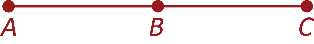 Prove: AB = BCStatementStatementReason1.  1.  1.  2.  2.  2.  3.  3.  3.  4.  4.  4.  Given: ∠KMN = 28°StatementReasonProve: ∠JMN = 90°1.  1.  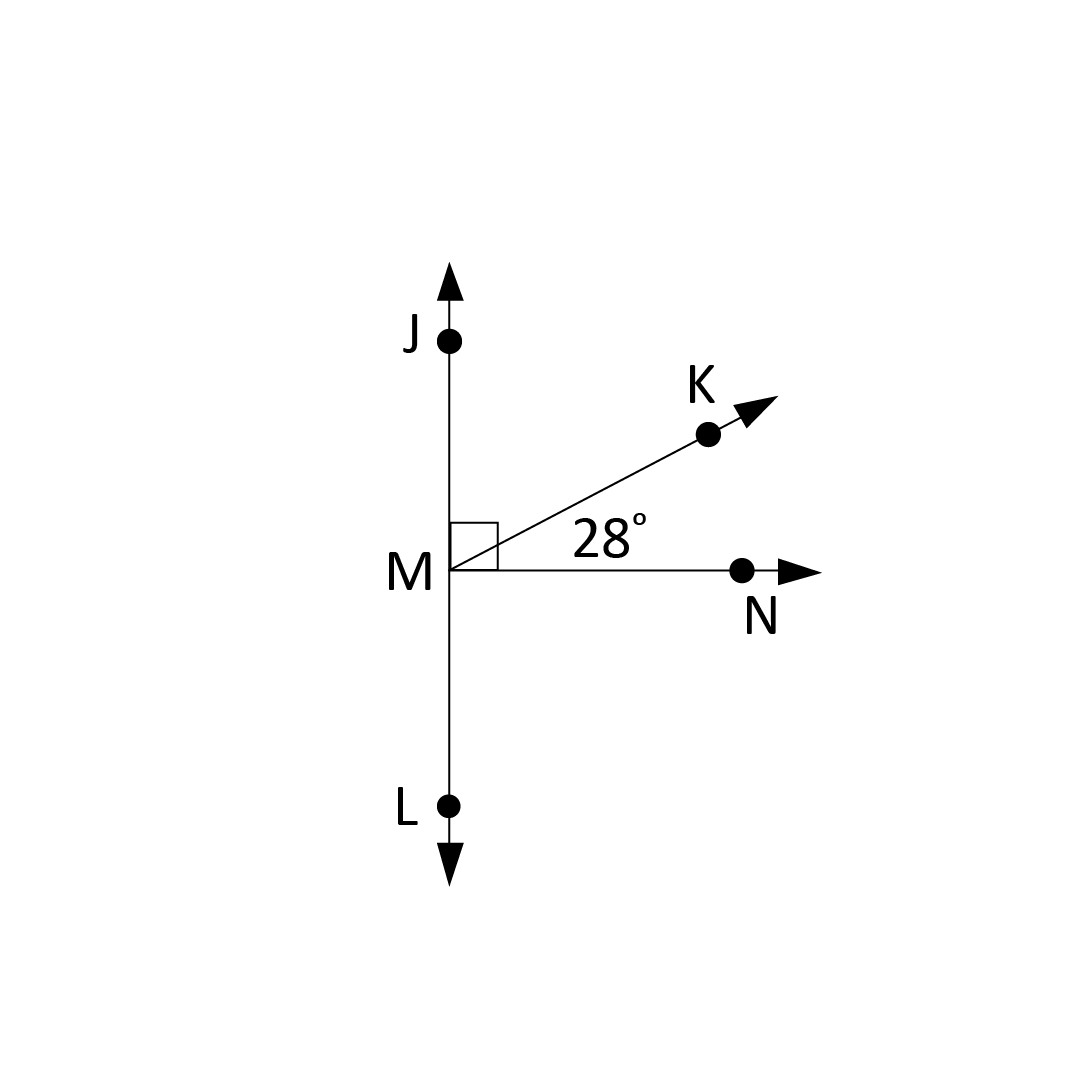 2.  ∠JMK and ∠KMN are Complementary Angles2.  Given3.  ∠JMK + ∠KMN = ∠JMN3.  4.  ∠JMK + ∠KMN = 90°4.  Definition of Complementary Angles5.  5.